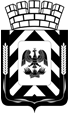 Администрация Ленинского городского округа 
Московской областиФИНАНСОВО-ЭКОНОМИЧЕСКОЕ УПРАВЛЕНИЕ
АДМИНИСТРАЦИИ ЛЕНИНСКОГО ГОРОДСКОГО ОКРУГА
МОСКОВСКОЙ ОБЛАСТИПриказ Об утверждении Порядка формирования и применения бюджетной классификации Российской Федерации в части, относящейся к бюджету Ленинского городского округа Московской области В соответствии со статьями 9, 21 Бюджетного кодекса Российской Федерации, приказом Министерства финансов Российской Федерации от 06.06.2019 №85н «О Порядке формирования и применения кодов бюджетной классификации Российской Федерации, их структуре и принципах назначения», в целях соблюдения единства в применении бюджетной классификации при составлении и исполнении бюджета Ленинского городского округа Московской области,ПРИКАЗЫВАЮ:1. Утвердить прилагаемый Порядок формирования и применения бюджетной классификации Российской Федерации в части, относящейся к бюджету Ленинского городского округа Московской области.2. Настоящий приказ вступает в силу с 01.01.2021 и распространяется на правоотношения при формировании бюджета Ленинского городского округа Московской области на 2021 год и на плановый период 2022 и 2023 годов.3. Начальнику организационно-правового отдела Т.И. Русановой обеспечить размещение приказа в информационно-телекоммуникационной сети Интернет по адресу: http://www.adm-vidnoe.ru.4. Контроль за исполнением настоящего приказа оставляю за собой.Заместитель главы администрации-начальник Финансово-экономическогоуправления			                           	                     Л.В. КолмогороваУтвержденаприказом Финансово-экономического управления администрации Ленинского городского округа Московской области от 02.11.2020 № 42   ПОРЯДОКформирования и применения бюджетной классификации Российской Федерации в части, относящейся к бюджету Ленинского городского округа Московской областиОбщие положенияНастоящий Порядок формирования и применения бюджетной классификации Российской Федерации в части, относящейся к бюджету Ленинского городского округа Московской области (далее-Порядок) разработан в соответствии со статьями 9 и 21 Бюджетного кодекса Российской Федерации и регулирует процедуру формирования и применения бюджетной классификации Российской Федерации в части, относящейся к бюджету Ленинского городского округа Московской области (далее-бюджет округа).При формировании кода бюджетной классификации:используется единая разрядность (двадцатизначная) для кода классификации доходов бюджета, кодов классификации расходов бюджета и кодов классификации источников финансирования дефицита бюджета;обеспечивается сопоставимость показателей бюджета с учетом общих требований к формированию кодов (отдельных составных частей кодов) бюджетной классификации Российской Федерации, устанавливаемых Министерством финансов Российской Федерации.Классификация доходов бюджетаКлассификация доходов бюджета является группировкой доходов бюджета бюджетной системы Российской Федерации.Код классификации доходов бюджетов состоит из двадцати знаков.Структура двадцатизначного кода классификации доходов бюджета является единой для бюджетов бюджетной системы Российской Федерации и включает следующие составные части (таблица 1):код главного администратора доходов бюджета (1 - 3 разряды);код вида доходов бюджета (4 - 13 разряды);код подвида доходов бюджетов (14 - 20 разряды).Таблица 1Формирование классификации доходов при составлении и исполнении бюджета округа осуществляется с применением структуры кода классификации доходов бюджета и общих требований к принципам их назначения и закрепления, установленных Порядком формирования и применения кодов бюджетной классификации Российской Федерации, их структуры и принципов назначения, утвержденным приказом Министерства финансов Российской Федерации.Перечень главных администраторов доходов бюджета округа, закрепляемые за ними коды, виды (подвиды) доходов бюджета утверждается решением Совета депутатов Ленинского городского округа Московской области о бюджете на соответствующий финансовый год и на плановый период с присвоением им кода, состоящего из трех разрядов. Главному распорядителю средств бюджета округа, наделенному полномочиями главного администратора доходов бюджета округа, присваивается код главного распорядителя бюджетных средств.Закрепление за главными администраторами доходов бюджета кодов классификации доходов бюджета округа производится исходя из осуществляемых ими полномочий по оказанию муниципальных услуг, иных полномочий по исполнению функций, при реализации которых возникают обязанности юридических и физических лиц по перечислению средств в бюджет округа, а также полномочий по предъявлению требований о передаче муниципальному образованию имущества, в том числе денежных средств.Для детализации поступлений по кодам вида доходов бюджета округа применяется код подвида доходов бюджета.Финансово-экономическое управление администрации Ленинского городского округа Московской области утверждает приказом перечень кодов подвидов доходов бюджета по видам доходов бюджета, главными администраторами которых являются органы местного самоуправления Ленинского городского округа, обладающие правами юридического лица, и (или) находящиеся в их ведении казенные учреждения с использованием кодов группы подвида доходов бюджета.Финансово-экономическое управление администрации Ленинского городского округа Московской области доводит приказ об утверждении перечня кодов подвидов доходов до сведения главных администраторов доходов бюджета округа и Управления Федерального казначейства по Московской области.Главные администраторы доходов бюджета закрепляют коды подвида доходов бюджета округа, исходя из осуществляемых администратором полномочий по начислению поступлений.Администраторы доходов бюджета доводят до плательщиков полный код классификации доходов бюджета с учетом кода подвида доходов бюджета.Классификация расходов бюджетаКлассификация расходов бюджета является группировкой расходов бюджета округа и отражает направление бюджетных средств на выполнение органами местного самоуправления (муниципальными органами) основных функций, решение социально-экономических задач.Код классификации расходов бюджета состоит из двадцати знаков. Структура двадцатизначного кода классификации расходов бюджета является единой и включает следующие составные части (таблица 2):код главного распорядителя бюджетных средств (1 - 3 разряды);код раздела (4 - 5 разряды);код подраздела (6 - 7 разряды);код целевой статьи (8 - 17 разряды);код вида расходов (18 - 20 разряды).Таблица 2Код главного распорядителя бюджетных средств состоит из трех разрядов и формируется с применением числового ряда: 1, 2, 3, 4, 5, 6, 7, 8, 9, 0.Код главного распорядителя средств бюджета округа определяется ведомственной структурой расходов бюджета, утвержденной решением бюджета на соответствующий финансовый год и на плановый период.Формирование кодов классификации расходов бюджета округа осуществляется с учетом установленных основ бюджетной классификации Российской Федерации и общего порядка ее применения и положений настоящего Порядка.Код целевой статьи расходов бюджета состоит из десяти разрядов (8-17 разряды кода классификации расходов бюджета).Структура кода целевой статьи расходов бюджета округа устанавливается с учетом положений настоящего Порядка и включает:код программной (непрограммной) статьи (8-12 разряды);код направления расходов (13-17 разряды).Целевые статьи расходов бюджета округа обеспечивают привязку бюджетных ассигнований к муниципальным программам Ленинского городского округа, не включенным в муниципальные программы направлениям деятельности органов местного самоуправления Ленинского городского округа Московской области (далее-непрограммные направления деятельности).Перечень и коды целевых статей расходов бюджета округа устанавливаются приказом Финансово-экономического управления Ленинского городского округа Московской области на соответствующий финансовый год и на плановый период.Коды направлений расходов, содержащие значения:L0000-L9990 используются для отражения расходов бюджета округа (за исключением расходов на реализацию региональных проектов, направленных на достижение соответствующих результатов реализации федеральных проектов), в целях софинансирования которых из бюджета Московской области предоставляются субсидии и иные межбюджетные трансферты, в целях софинансирования которых бюджету Московской области предоставляются из федерального бюджета субсидии и иные межбюджетные трансферты;S0000-S9990 используются для отражения расходов бюджета округа, в целях софинансирования которых из бюджета Московской области предоставляются Ленинскому городскому округу Московской области субсидии;50000-59990 используется для отражения расходов бюджета округа, источником финансового обеспечения которых являются межбюджетные трансферты, предоставляемые из бюджета Московской области за счет средств федерального бюджета;60000-69990 используется для отражения расходов бюджета округа, источников финансового обеспечения которых являются межбюджетные трансферты, предоставляемые из бюджета Московской области.При формировании кодов целевых статей расходов, содержащих направления расходов бюджета округа L0000-L9990, S0000-S9990, 50000-59990, 60000-69990 обеспечивается на уровне второго-четвертого разрядов направлений расходов однозначная увязка данных кодов расходов бюджета округа с кодами направлений расходов бюджета бюджетной системы Российской Федерации, предоставляющего межбюджетный трансферт.Отражение расходов бюджета округа по кодам целевых статей расходов производится с учетом особенностей, установленных приказом Минфина России № 85н, и в соответствии со справочником типового бюджета Московской области.  Классификация источников финансирования дефицитов бюджетаКлассификация источников финансирования дефицитов бюджета является группировкой источников финансирования дефицита бюджета бюджетной системы Российской Федерации.Код классификации источников финансирования дефицита бюджета состоит из двадцати знаков. Структура двадцатизначного кода классификации источников финансирования дефицита бюджета включает следующие составные части (таблица 3):код главного администратора источников финансирования дефицитов бюджета (1 - 3 разряды);коды группы, подгруппы, статьи и вида источника финансирования дефицитов бюджетов (4 - 20 разряды).Таблица 3Перечень и коды главных администраторов источников финансирования дефицита бюджета утверждается решением о бюджете на соответствующий финансовый год и на плановый период.Формирование кодов классификации источников финансирования дефицита бюджета округа осуществляется с учетом установленных основ бюджетной классификации Российской Федерации и общего порядка ее применения и положений настоящего Порядка.от02.11.2020№42Структура кода классификации доходов бюджетаСтруктура кода классификации доходов бюджетаСтруктура кода классификации доходов бюджетаСтруктура кода классификации доходов бюджетаСтруктура кода классификации доходов бюджетаСтруктура кода классификации доходов бюджетаСтруктура кода классификации доходов бюджетаСтруктура кода классификации доходов бюджетаСтруктура кода классификации доходов бюджетаСтруктура кода классификации доходов бюджетаСтруктура кода классификации доходов бюджетаСтруктура кода классификации доходов бюджетаСтруктура кода классификации доходов бюджетаСтруктура кода классификации доходов бюджетаСтруктура кода классификации доходов бюджетаСтруктура кода классификации доходов бюджетаСтруктура кода классификации доходов бюджетаСтруктура кода классификации доходов бюджетаСтруктура кода классификации доходов бюджетаСтруктура кода классификации доходов бюджетаСтруктура кода классификации доходов бюджетаКод главного администратора доходов бюджетаКод главного администратора доходов бюджетаКод главного администратора доходов бюджетаКод вида доходов бюджетаКод вида доходов бюджетаКод вида доходов бюджетаКод вида доходов бюджетаКод вида доходов бюджетаКод вида доходов бюджетаКод вида доходов бюджетаКод вида доходов бюджетаКод вида доходов бюджетаКод вида доходов бюджетаКод вида доходов бюджетаКод подвида доходов бюджетаКод подвида доходов бюджетаКод подвида доходов бюджетаКод подвида доходов бюджетаКод подвида доходов бюджетаКод подвида доходов бюджетаКод подвида доходов бюджетаКод главного администратора доходов бюджетаКод главного администратора доходов бюджетаКод главного администратора доходов бюджетагруппа доходовподгруппа доходовподгруппа доходовстатья доходовстатья доходовподстатья доходовподстатья доходовподстатья доходовэлемент доходовэлемент доходовгруппа подвида доходов бюджетовгруппа подвида доходов бюджетовгруппа подвида доходов бюджетовгруппа подвида доходов бюджетовгруппа подвида доходов бюджетованалитическая группа подвида доходов бюджетованалитическая группа подвида доходов бюджетованалитическая группа подвида доходов бюджетов123456789101112131414151617181920Структура кода классификации расходов бюджетовСтруктура кода классификации расходов бюджетовСтруктура кода классификации расходов бюджетовСтруктура кода классификации расходов бюджетовСтруктура кода классификации расходов бюджетовСтруктура кода классификации расходов бюджетовСтруктура кода классификации расходов бюджетовСтруктура кода классификации расходов бюджетовСтруктура кода классификации расходов бюджетовСтруктура кода классификации расходов бюджетовСтруктура кода классификации расходов бюджетовСтруктура кода классификации расходов бюджетовСтруктура кода классификации расходов бюджетовСтруктура кода классификации расходов бюджетовСтруктура кода классификации расходов бюджетовСтруктура кода классификации расходов бюджетовСтруктура кода классификации расходов бюджетовСтруктура кода классификации расходов бюджетовСтруктура кода классификации расходов бюджетовСтруктура кода классификации расходов бюджетовКод главного распорядителя бюджетных средствКод главного распорядителя бюджетных средствКод главного распорядителя бюджетных средствКод разделаКод разделаКод подразделаКод подразделаКод целевой статьиКод целевой статьиКод целевой статьиКод целевой статьиКод целевой статьиКод целевой статьиКод целевой статьиКод целевой статьиКод целевой статьиКод целевой статьиКод вида расходовКод вида расходовКод вида расходовКод главного распорядителя бюджетных средствКод главного распорядителя бюджетных средствКод главного распорядителя бюджетных средствКод разделаКод разделаКод подразделаКод подразделаПрограммная (непрограммная) статьяПрограммная (непрограммная) статьяПрограммная (непрограммная) статьяПрограммная (непрограммная) статьяПрограммная (непрограммная) статьяНаправление расходовНаправление расходовНаправление расходовНаправление расходовНаправление расходовгруппаподгруппаэлемент1234567891011121314151617181920Структура кода классификации источников финансирования дефицита бюджетаСтруктура кода классификации источников финансирования дефицита бюджетаСтруктура кода классификации источников финансирования дефицита бюджетаСтруктура кода классификации источников финансирования дефицита бюджетаСтруктура кода классификации источников финансирования дефицита бюджетаСтруктура кода классификации источников финансирования дефицита бюджетаСтруктура кода классификации источников финансирования дефицита бюджетаСтруктура кода классификации источников финансирования дефицита бюджетаСтруктура кода классификации источников финансирования дефицита бюджетаСтруктура кода классификации источников финансирования дефицита бюджетаСтруктура кода классификации источников финансирования дефицита бюджетаСтруктура кода классификации источников финансирования дефицита бюджетаСтруктура кода классификации источников финансирования дефицита бюджетаСтруктура кода классификации источников финансирования дефицита бюджетаСтруктура кода классификации источников финансирования дефицита бюджетаСтруктура кода классификации источников финансирования дефицита бюджетаСтруктура кода классификации источников финансирования дефицита бюджетаСтруктура кода классификации источников финансирования дефицита бюджетаСтруктура кода классификации источников финансирования дефицита бюджетаСтруктура кода классификации источников финансирования дефицита бюджетаКод главного администратора источников финансирования дефицитов бюджетовКод главного администратора источников финансирования дефицитов бюджетовКод главного администратора источников финансирования дефицитов бюджетовКод группы источника финансирования дефицитов бюджетовКод группы источника финансирования дефицитов бюджетовКод подгруппы источника финансирования дефицитов бюджетовКод подгруппы источника финансирования дефицитов бюджетовКод статьи источника финансирования дефицитов бюджетовКод статьи источника финансирования дефицитов бюджетовКод статьи источника финансирования дефицитов бюджетовКод статьи источника финансирования дефицитов бюджетовКод статьи источника финансирования дефицитов бюджетовКод статьи источника финансирования дефицитов бюджетовКод вида источника финансирования дефицитов бюджетовКод вида источника финансирования дефицитов бюджетовКод вида источника финансирования дефицитов бюджетовКод вида источника финансирования дефицитов бюджетовКод вида источника финансирования дефицитов бюджетовКод вида источника финансирования дефицитов бюджетовКод вида источника финансирования дефицитов бюджетовКод главного администратора источников финансирования дефицитов бюджетовКод главного администратора источников финансирования дефицитов бюджетовКод главного администратора источников финансирования дефицитов бюджетовКод группы источника финансирования дефицитов бюджетовКод группы источника финансирования дефицитов бюджетовКод подгруппы источника финансирования дефицитов бюджетовКод подгруппы источника финансирования дефицитов бюджетовСтатьяСтатьяПодстатьяПодстатьяЭлементЭлементПодвид источника финансирования дефицитов бюджетовПодвид источника финансирования дефицитов бюджетовПодвид источника финансирования дефицитов бюджетовПодвид источника финансирования дефицитов бюджетовАналитическая группа вида источника финансирования дефицитов бюджетовАналитическая группа вида источника финансирования дефицитов бюджетовАналитическая группа вида источника финансирования дефицитов бюджетов1234567891011121314151617181920